บันทึกแนวทางการปฏิบัติที่ดีชื่อผลงาน  กระบวนการกำกับติดตามแผนพัฒนาบุคลากรรายบุคคล (IDP)1.เจ้าของผลงาน…………กองบริหารงานบุคคล...............................................................………………………2.สังกัด…………กองบริหารงานบุคคล.......................………………………………………………………………………..3.ชุมชนนักปฏิบัติ	  ด้านการผลิตบัณฑิต			  ด้านการวิจัย			  ด้านการพัฒนาสมรรถนะการปฏิบัติงาน4.ประเด็นความรู้  (สรุปลักษณะผลงานที่ประสบความสำเร็จ)มหาวิทยาลัยเทคโนโลยีราชมงคลล้านนา  ได้ตระหนักถึงความสำคัญของการพัฒนาศักยภาพของบุคลากร  โดยถือว่าบุคลากรเป็นทรัพยากรที่มีคุณค่า  เป็นรากฐานสำคัญต่อการสร้างความเข้มแข็งอย่างยั่งยืนให้กับองค์กร  ดังนั้น  กองบริหารงานบุคคลในฐานะหน่วยงานหลักในการพัฒนาทรัพยากรบุคคลของมหาวิทยาลัย  จึงมีความมุ่งมั่นในการพัฒนาบุคลากรของมหาวิทยาลัย  ให้มีความรู้  ทักษะ  และสมรรถนะในการปฏิบัติหน้าที่สนับสนุนการดำเนินงาน  โดยนำหลักการสำคัญจากยุทธศาสตร์ของมหาวิทยาลัยและแผนปฏิบัติราชการของมหาวิทยาลัย  ซึ่งมุ่งหวังให้การบริหารและพัฒนาบุคลากร  เป็นไปอย่างมีประสิทธิภาพและประสิทธิผล  ดังนั้น  กองบริหารงานบุคคลจึงจัดทำแนวปฏิบัติที่ดี  เรื่อง  กระบวนกำกับติดตามแผนพัฒนาบุคลากรรายบุคคล (IDP)  และได้เผยแพร่ให้เกิดการแลกเปลี่ยนเรียนรู้ร่วมกันในเว็ปไซต์กองบริหารงานบุคคล https://personal.rmutl.ac.th/  พร้อมทั้งจัดทำขั้นตอนการจัดทำแนวปฏิบัติที่ดีในเรื่องดังกล่าว  มีการอธิบายขั้นตอนรายละเอียดตั้งแต่การวิเคราะห์ปัญหา  การนำเทคโนโลยีสารสนเทศมาประยุกต์ใช้ โดยได้นำโปรแกรมประยุกต์ Google ฟอร์ม  และ Google  data  studio มาใช้ในการรายงานผลการจัดทำแผนพัฒนาบุคลากรรายบุคคล  รวมทั้งได้แจ้งขั้นตอนการตรวจสอบรายงานผลการกำกับติดตามแผนพัฒนาบุคคลากรรายบุคคลให้ทุกหน่วยงานทราบ  ซึ่งถือว่าแนวปฏิบัติที่ดีดังกล่าวสามารถนำไปใช้ประโยชน์ในการกำกับติดตามได้จริง สรุปได้ ดังนี้ บุคลากรสามารถบันทึกแผนพัฒนาบุคลากรรายบุคคลได้สะดวก  ช่วยในการรวบรวมข้อมูลแผนพัฒนาของบุคลากร  ทำให้ลดขั้นตอนการจัดพิมพ์ข้อมูลของบุคลากรแต่ละหน่วยงาน แต่ละพื้นที่ การรายงานผลข้อมูลการจัดทำแผนสะดวก รวดเร็ว  สามารถทราบรายละเอียดข้อมูลจำนวนบุคลากรในแต่ละหน่วยงาน  เช่น  จำนวนบุคลากรในแต่ละหน่วยงาน  จำนวนบุคลากรที่จัดทำแผน  จำนวนบุคลากรที่ไม่ได้จัดทำแผน  และจำนวนบุคลากรที่ลาศึกษา   สามารถต่อยอดนำไปประยุกต์ใช้ในการกำกับติดตามงานอื่น ๆ ที่เกี่ยวข้องกับบุคลากรในมหาวิทยาลัย  เช่น  งานกำกับติดตามบุคลากรที่ลาศึกษาต่อ  งานกำกับติดตามการจัดทำข้อตกลงและแบบประเมินผลการปฏิบัติงาน  งานกำกับติดตามการต่อสัญญาจ้างของพนักงานในสถาบันอุดมศึกษา  เป็นต้น5.ความเป็นมา  (ปัญหา วัตถุประสงค์ เป้าหมาย)	“แผนพัฒนารายบุคคล (Individual  Development  Plan)” เป็นเครื่องมือที่สำคัญอย่างหนึ่งในการสนับสนุนให้การพัฒนาของบุคลากรเป็นไปอย่างมีประสิทธิภาพ  โดยเป็นการนำผลการปฏิบัติงานของบุคลากรแต่ละคน  รวมทั้งพฤติกรรมด้านสมรรถนะ ซึ่งมหาวิทยาลัยเทคโนโลยีราชมงคลล้านนา  ได้กำหนดสมรรถนะออกเป็น  3  กลุ่ม  ได้แก่  สมรรถนะหลัก (Core  Competency)   สมรรถนะตามลักษณะงานที่ปฏิบัติ (Functional  Competecy) และสมรรถนะทางการบริหาร (Managerial  Competency) มาพิจารณาเปรียบเทียบกับองค์ความรู้ที่จะต้องพัฒนา และระดับสมรรถนะ  จากผลการปฏิบัติงานจริงกับสิ่งที่บุคลากรจะต้องพัฒนาและปรับปรุงให้ดีขึ้น เพื่อให้บุคลากรประสบความสำเร็จในงานที่ได้รับมอบหมาย  รวมทั้งช่วยให้มีแนวทางในการวางแผนพัฒนางานของตนเอง (Career Path) โดยกำหนดวิธีการในการพัฒนา (Development  Tools) ที่เหมาะสมในการพัฒนาความรู้ความสามารถของบุคลากรนั้น  เช่น  การฝึกอบรม  การมอบหมายงาน  การสอนงาน  การเรียนรู้ด้วยตนเอง  การฝึกจากการปฏิบัติงานจริง  การแลกเปลี่ยนงาน  การศึกษาดูงาน เป็นต้น	ตามที่คณะกรรมการประกันคุณภาพภายในระดับอุดมศึกษา  ได้กำหนดนโยบาย  หลักเกณฑ์และแนวปฏิบัติต่าง ๆ เพื่อส่งเสริมสนับสนุนพัฒนาการดำเนินงานเกี่ยวกับการประกันคุณภาพการศึกษาภายในสถานศึกษา  และกองบริหารงานบุคคลได้รับมอบหมายให้ดำเนินการในส่วนขององค์ประกอบที่ 5 การบริหารจัดการ  ตัวบ่งชี้ที่ 5.1  การบริหารของสถาบันเพื่อการกำกับติดตามผลลัพธ์ตามพันธกิจ  กลุ่มสถาบันและเอกลักษณ์ของสถาบัน  ข้อ 6 การกำกับติดตามผลการดำเนินงานตามแผนการบริหารและแผนพัฒนาบุคลากรสายวิชาการและสายสนับสนุน  ซึ่งแผนพัฒนาบุคลากรรายบุคคลเป็นส่วนประกอบหนึ่งของแผนการบริหารและแผนพัฒนาบุคลากร  มหาวิทยาลัยเทคโนโลยีราชมงคลล้านนา ที่จะต้องกำกับ ติดตาม สรุปและรายงานผลการประเมินคุณภายใน เป็นประจำทุกปี  ดังนั้น  กองบริหารงานบุคคลจึงนำกระบวนการจัดการความรู้มาใช้ในการปรับปรุงแก้ไขกระบวนการกำกับติดตามแผนพัฒนาบุคลากรรายบุคคล  เพื่อให้กระบวนการกำกับติดตามมีประสิทธิภาพ  และนำไปสู่การดำเนินงานอย่างเป็นระบบตามกรอบเวลา  วัตถุประสงค์1.  เพื่อดำเนินการจัดประชุมแลกเปลี่ยนเรียนรู้ให้เกิดองค์ความรู้ใหม่ ๆ ในกระบวนการในการปฏิบัติงานที่ใช้เป็นแนวปฏิบัติที่ดี2.  เพื่อปรับปรุงพัฒนากระบวนการกำกับติดตามแผนพัฒนาบุคลากรรายบุคคล  ให้เกิดความสะดวกรวดเร็วเป้าหมายบุคลากรในสังกัดกองบริหารงานบุคคล  และบุคลากรในมหาวิทยาลัยเทคโนโลยีราชมงคลล้านนา6.แนวทางการปฏิบัติที่ดี (วิธีการ กระบวนการ เครื่องมือการจัดการความรู้ที่ใช้)กองบริหารงานบุคคลได้นำแนวทางของ PDCA  มาปรับใช้ในกระบวนการจัดการความรู้ เพื่อให้
การดำเนินงาน  ตอบโจทย์ของหน่วยงานได้ตรงจุด ส่งผลให้การดำเนินงานสอดคล้องกับธรรมชาติของคน
ในหน่วยงาน  จากการวางแผนอย่างเหมาะสมด้วยการใช้ข้อมูลของสถานการณ์จริง และที่สำคัญ การดำเนินการ
ได้รับการเฝ้าติดตามอย่างเป็นระยะ ซึ่งก็จะทำให้สามารถปรับแผน ให้สอดคล้องกับสถานการณ์ได้ รวมถึงมีการสรุปบทเรียนที่ได้หลังจากสิ้นสุดกระบวนการจัดการความรู้  ทำให้สามารถเรียนรู้รูปแบบที่เหมาะสมสำหรับหน่วยงาน  และนำมาเป็นแนวทางในการดำเนินงานรอบใหม่ ซึ่งจะทำให้กิจกรรมดังกล่าวได้รับการพัฒนาและยกระดับได้อย่างต่อเนื่อง  ดังนี้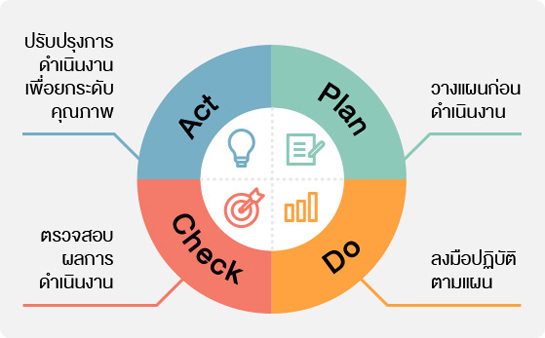 ขั้นตอนที่ 1 วางแผนการดำเนินงาน	วางแผนการดำเนินงานดำเนินการจัดการความรู้ของกองบริหารงานบุคคล เริ่มด้วยการกำหนดประเด็นความรู้ที่ต้องการพัฒนา  เพื่อแก้ไขปัญหาผ่านการสนทนากลุ่มของบุคลากรในสังกัดกองบริหารงานบุคคล  โดยพิจารณากำหนดประเด็นความรู้ที่ต้องการจัดการความรู้ให้สอดคล้องกับยุทธศาสตร์ของมหาวิทยาลัยและพันธกิจของกองบริหารงานบุคคล  โดยกำหนดประเด็นองค์ความรู้ที่บุคลากรต้องการนำไปทำการจัดการความรู้  เป็นรูปธรรมที่ชัดเจน  และมีความจำเป็นเร่งด่วน  จึงเลือกกระบวนการกำกับติดตามแผนพัฒนาบุคลากรรายบุคคล  โดยดำเนินการแต่งตั้งคณะกรรมการจัดการความรู้ของกองบริหารงานบุคคล  เพื่อร่วมกันจัดทำแผนการจัดการความรู้ตามกระบวนการจัดการความรู้  เช่น  เป้าหมายตัวชี้วัด  จำนวนองค์ความรู้  จำนวนครั้งในการแลกเปลี่ยนเรียนรู้  การเข้าถึงความรู้  เป็นต้น  รวมทั้งแลกเปลี่ยนความรู้เกี่ยวกับการวิธีการและเครื่องมือที่จะนำมาประยุกต์ใช้ในกระบวนการกำกับติดตามให้เกิดความสะดวก รวดเร็ว และทันต่อสถานการณ์ยุค New Normalขั้นตอนที่ 2 ปฏิบัติตามแผนงาน	ในการดำเนินการตามกระบวนการจัดการความรู้  กองบริหารงานบุคคลได้ใช้วิธีเล่าเรื่องและมอบหมายผู้ปฏิบัติหน้าที่จดบันทึกการเล่าเรื่อง  โดยการถอดความรู้จากตัวบุคคลในการบริหารงานบุคคลของแต่ละงานต่าง ๆ ที่เกี่ยวข้องมาเล่าให้คนอื่น ๆ ฟังให้เห็นภาพการปฏิบัติงานจริง  รวมถึงปัญหา  อุปสรรค  และแนวทางแก้ไขปัญหาที่ได้จากประสบการณ์มาถ่ายทอดออกมาเป็นลายลักษณ์อักษร  โดยกำหนดให้มีการแลกเปลี่ยนเรียนรู้ร่วมกันตามแผนการดำเนินงาน  และรายงานผลการรวบรวมองค์ความรู้ที่ได้จากตัวบุคคล  รวมทั้งกลั่นรองเป็นแนวปฏิบัติที่ดี  โดยสรุปวิธีการพัฒนากระบวนการกำกับติดตามแผนพัฒนาบุคลากรรายบุคคลขั้นตอนการสร้างเครื่องมือที่นำมาใช้กำกับติดตามแผนพัฒนาบุคลากรรายบุคคลวิเคราะห์ปัญหาการกำกับติดตามแผนพัฒนาบุคลากรรายบุคคล  และข้อเสนอแนะของคณะกรรมการตรวจประเมินคุณภาพการศึกษาภายในระดับสถาบัน ปีการศึกษา 2562  และ 2563  ได้ให้ข้อเสนอแนะที่ตรงกันในประเด็นที่เกี่ยวกับการริหารงานบุคคล  สรุปได้ดังนี้	2. สร้างแบบบันทึกแผนพัฒนาบุคลากรรายบุคคล  โดยใช้ Google Forms ซึ่งเป็นหนึ่งในโปรแกรมประยุกต์เพื่อการศึกษาของกูเกิล ใช้สำหรับสร้างแบบฟอร์ม แบบสอบถาม และแบบทดสอบออนไลน์ โดยจัดเก็บอยู่ใน Google Drive ซึ่งเป็นพื้นที่จัดเก็บข้อมูลบนคลาวด์ ผู้ใช้งานสามารถทำงานร่วมกันแบบออนไลน์และส่งออกฟอร์มที่สร้างขึ้นผ่านอีเมลหรือการแบ่งบันลิงก์ไปยัง โซเชียลมีเดีย รวมถึงสามารถเรียกดูผลเป็นแผนภูมิหรือตารางข้อมูลทั้งแบบออนไลน์และออฟไลน์  เพื่ออำนวยความสะดวกให้กับบุคลากรที่สามารถบันทึกแผนพัฒนาบุคคลได้สะดวก เหมาะกับสถานการณ์ยุค New Normal 	3.  จัดทำหนังสือแจ้งบุคลากรทุกหน่วยงานให้ดำเนินการบันทึกแผนพัฒนาบุคลากรรายบุคคล  ผ่านลิงค์ https://shorturl.asia/FoCGN หรือสแกนผ่าน QR Code  และเพิ่มช่องทางให้นำส่งข้อมูลแผนพัฒนาบุคลากรรายบุคคลตามแบบฟอร์มบันทึกแผนพัฒนาบุคลากรรายบุคคลอีกช่องทางหนึ่ง  ในกรณีที่บางหน่วยงานได้มอบหมายให้เจ้าหน้าที่ปฏิบัติงานรวบรวมข้อมูลอยู่แล้ว	4.  จัดทำข้อมูลบุคลากรที่บันทึกแผนพัฒนาบุคลากรรายบุคคล เทียบข้อมูลบุคลากรในระบบ HR สังเคราะห์เป็นข้อมูลรายงานผลการจัดทำแผนพัฒนารายบุคคล  โดยนำเสนอผ่านโปรแกรม Google Data  Studio  	5.  จัดทำหนังสือแจ้งรายงานผลการจัดทำแผนพัฒนารายบุคคลให้ทุกหน่วยงานทราบ เพื่อใช้กำกับ  ติดตามบุคลากรในสังกัด ผ่านลิงค์ https://qr.page/g/1uOk2JwzTpq หรือสแกนผ่าน QR Code 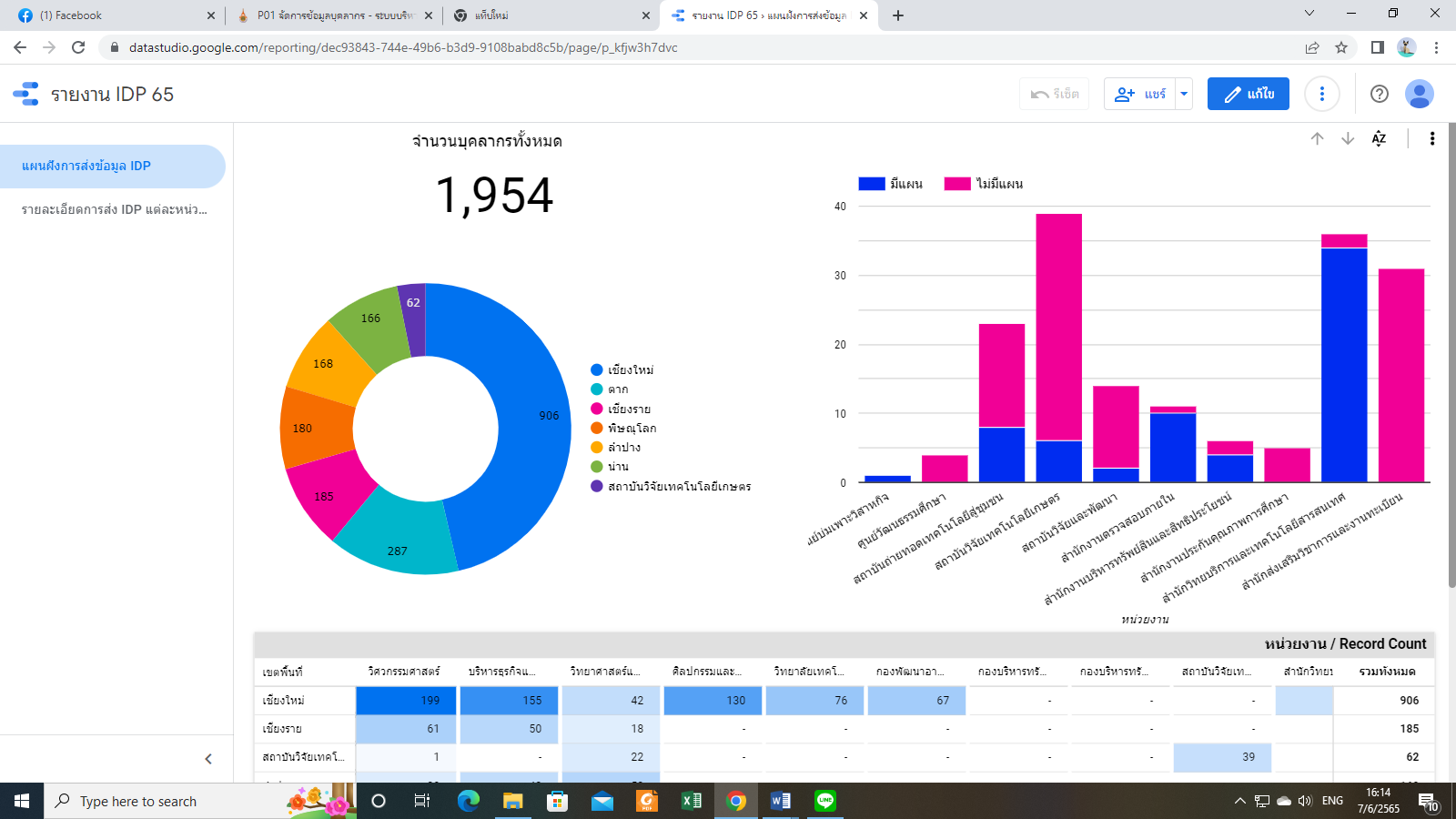 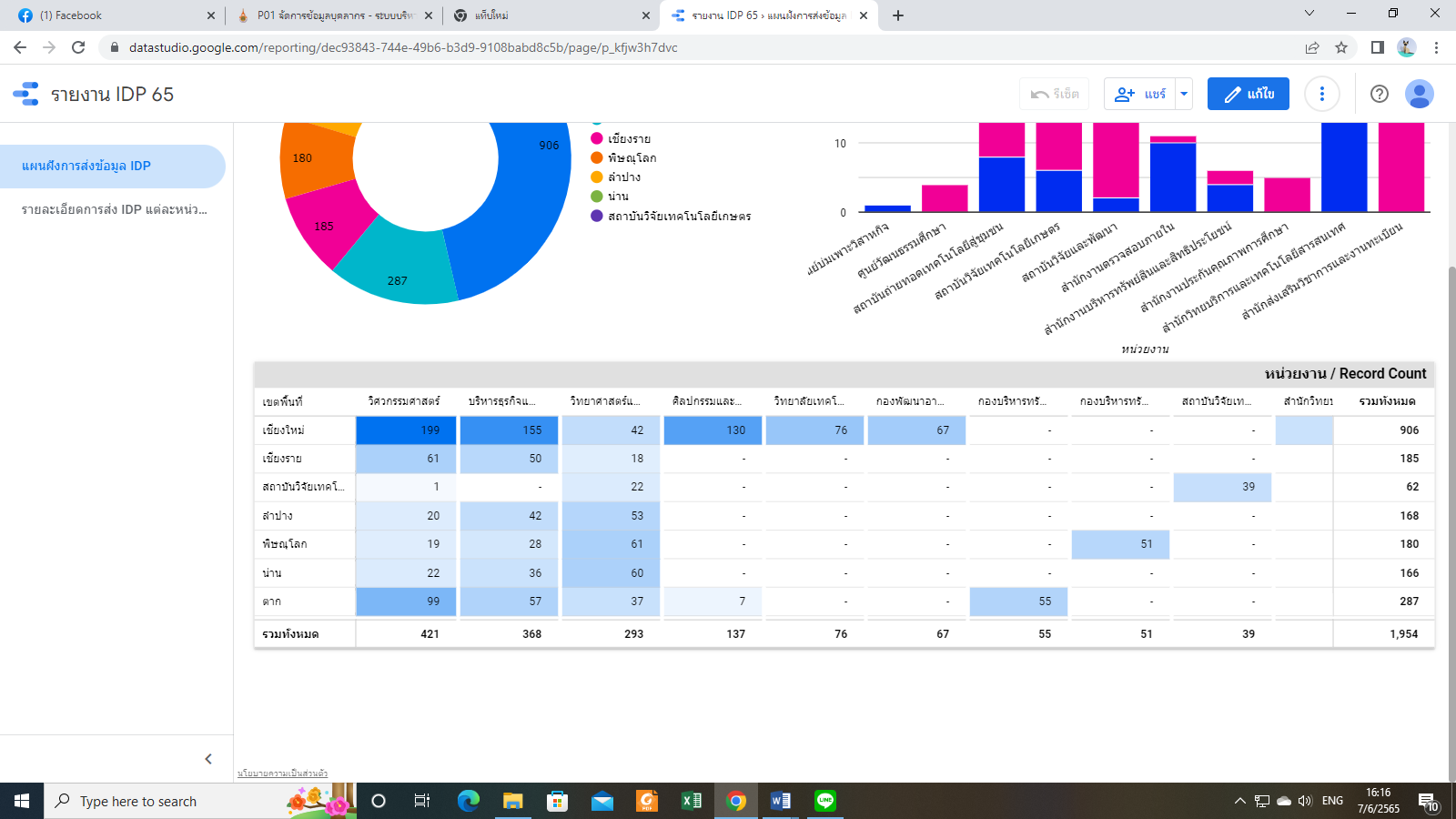 ภาพที่ 1  แสดงแผนผังการส่งข้อมูล IDP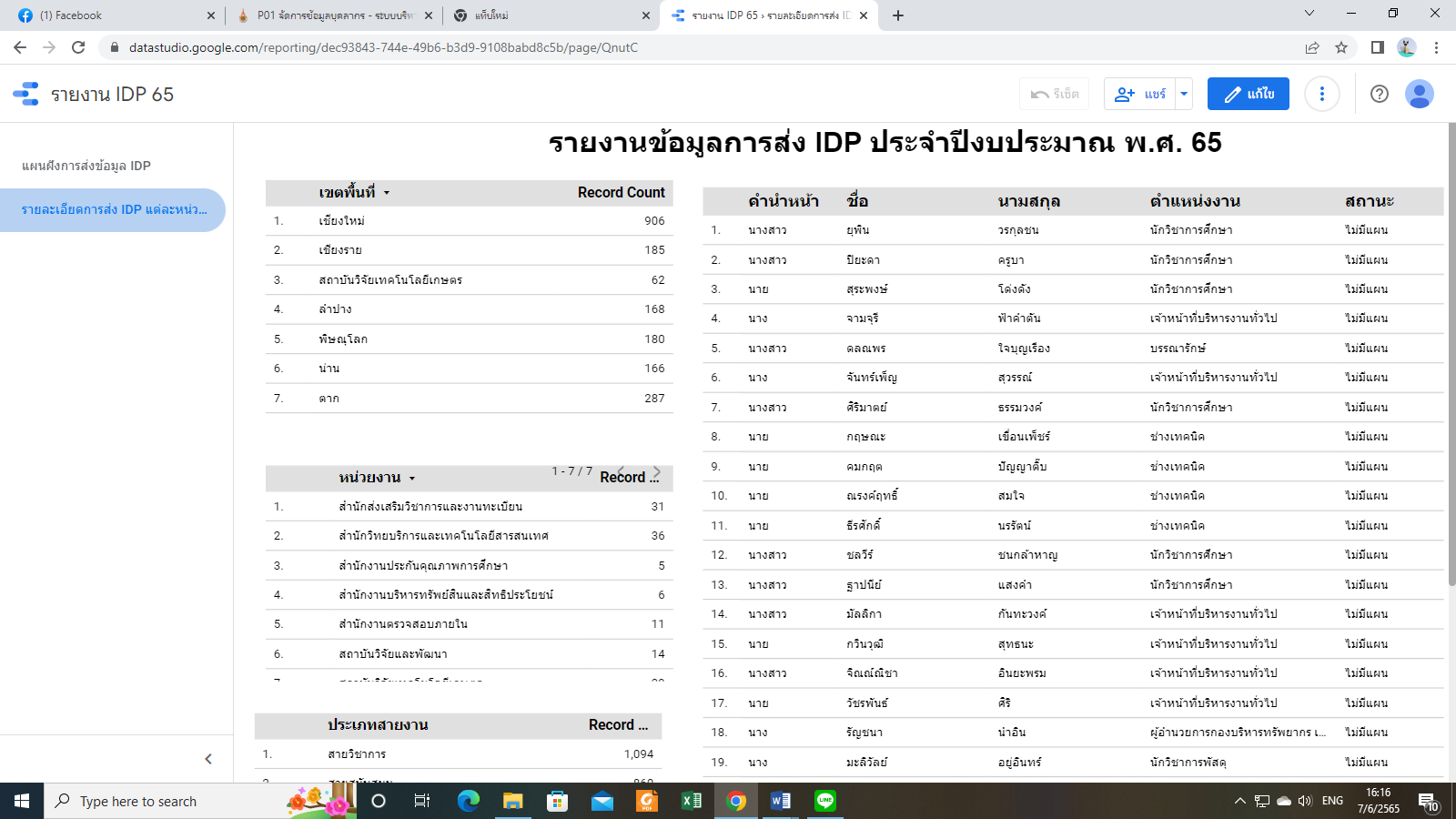 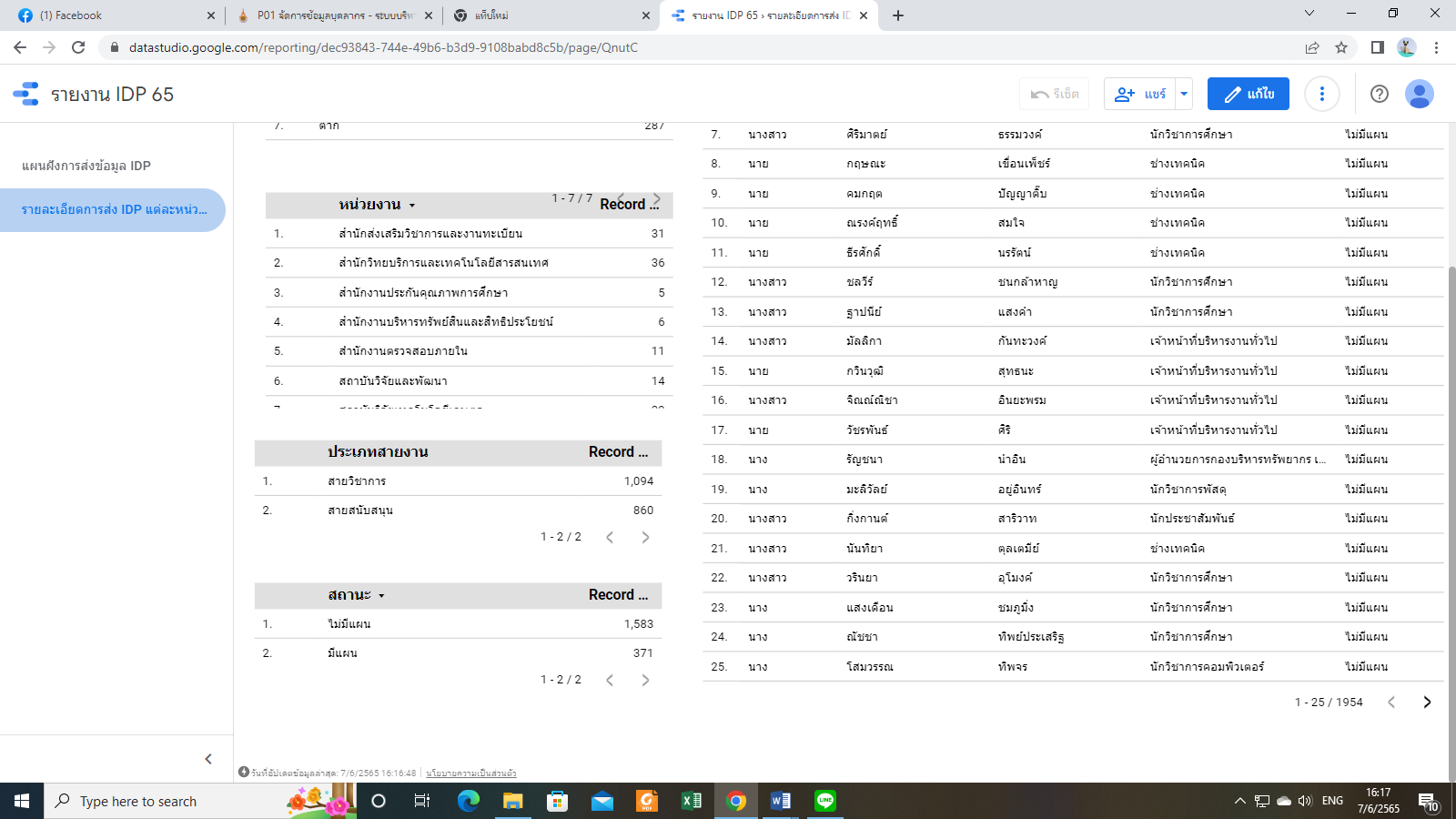 ภาพที่ 2  แสดงรายละเอียดการส่ง IDP แต่ละหน่วยงานขั้นตอนที่ 3  ตรวจสอบการกระบวนการกำกับติดตามแผนพัฒนาบุคลากรรายบุคคล (IDP)	จากการสร้างแบบบันทึกแผนพัฒนาบุคลากรรายบุคคล  โดยใช้ Google Forms และนำโปรแกรม Google Data  Studio มาใช้รายงานผลข้อมูลการจัดทำแผนพัฒนาบุคลากรรายบุคคล เพื่อใช้ในกระบวนการกำกับติดตามแผนพัฒนาบุคลากรรายบุคคล (IDP) ร่วมกัน สรุปได้ดังนี้บุคลากรสามารถบันทึกแผนพัฒนาบุคลากรรายบุคคลได้สะดวก ช่วยในการรวบรวมข้อมูลแผนพัฒนาของบุคลากร  ทำให้ลดขั้นตอนการจัดพิมพ์ข้อมูลของบุคลากรแต่ละหน่วยงาน แต่ละพื้นที่การรายงานผลข้อมูลการจัดทำแผนสะดวก รวดเร็ว  สามารถทราบรายละเอียดข้อมูลจำนวนบุคลากรในแต่ละหน่วยงาน  เช่น  จำนวนบุคลากรในแต่ละหน่วยงาน  จำนวนบุคลากรที่จัดทำแผน  จำนวนบุคลากรที่ไม่ได้จัดทำแผน  แต่ยังขาดข้อมูลจำนวนบุคลากรที่ลาศึกษา  และข้อมูลพื้นที่สามารถต่อยอดนำไปประยุกต์ใช้ในการกำกับติดตามงานอื่น ๆ ที่เกี่ยวข้องกับบุคลากรในมหาวิทยาลัย  เช่น  งานกำกับติดตามบุคลากรที่ลาศึกษาต่อ  งานกำกับติดตามการจัดทำข้อตกลงและแบบประเมินผลการปฏิบัติงาน  งานกำกับติดตามการต่อสัญญาจ้างของพนักงานในสถาบันอุดมศึกษา  เป็นต้นข้อเสนอแนะในการแลกเปลี่ยนเรียนรู้ร่วมกันให้มีการตรวจสอบข้อมูลบุคลากรที่บันทึกผ่าน Google ฟอร์ม  ผ่านฐานข้อมูลในระบบบริหารงานบุคคล เพื่อใช้ในการตรวจสอบข้อมูลที่ย้อนกลับได้จากการบันทึกใน Google ฟอร์ม ของบุคลากร  เพื่อให้ข้อมูลมีความถูกต้อง  ก่อนนำเสนอผ่าน Google  data  studioเพิ่มข้อมูลจำนวนบุคลากรที่ลาศึกษาต่อ  และข้อมูลพื้นที่ควรจัดทำขั้นตอนการตรวจสอบรายงานผลการจัดทำแผนพัฒนาบุคลากร IDP เพื่อให้บุคลากรเข้าใจการเข้าใช้งาน	ขั้นตอนที่ 4  การปรับปรุง 	จากข้อสรุปในขั้นตอนที่ 3  การตรวจสอบการกระบวนการกำกับติดตามแผนพัฒนาบุคลากรรายบุคคล (IDP) คณะกรรมการการจัดการความรู้ของกองบริหารงานบุคคล  ได้กำหนดแนวทางการปรับปรุง/แก้ไข  ดังนี้เพิ่มข้อมูลการลาศึกษาต่อ ของบุคลากรที่ได้รับอนุมัติให้ลาศึกษาในเวลาราชการเพิ่มข้อมูล “พื้นที่” ในรายงานผลการจัดทำแผนพัฒนาบุคลากร IDP  เพื่อให้การกำกับตรวจสอบของคณะและพื้นที่มีความชัดเจน  ตรวจสอบง่ายจัดทำขั้นตอนการตรวจสอบรายงานผลการจัดทำแผนพัฒนาบุคลากร IDP เพื่อให้บุคลากรเข้าใจการเข้าใช้งาน (หนังสือกองบริหารงานบุคคล ที่ อว 0654.18/ว 1006 ลงวันที่ 9 มิถุนายน 2565 เรื่อง  แจ้งขั้นตอนการตรวจสอบรายงานผลการบันทึกการจัดทำแผนพัฒนาบุคลากรรายบุคคล (IDP)	ผลการปรับปรุง  ทำให้รายงานผลการจัดทำแผนพัฒนาบุคลากร IDP  มีความสมบูรณ์มากยิ่งขึ้น รวมทั้งบุคลากรบันทึกข้อมูลเพิ่มขึ้นตามลำดับ  และสะดวกในการกำกับติดตามในมุมมองด้านต่าง ๆ  ดังนี้มุมมองด้านพื้นที่ มุมมองด้านหน่วยงานมุมมองด้านสายงานมุมมองด้านสถานะ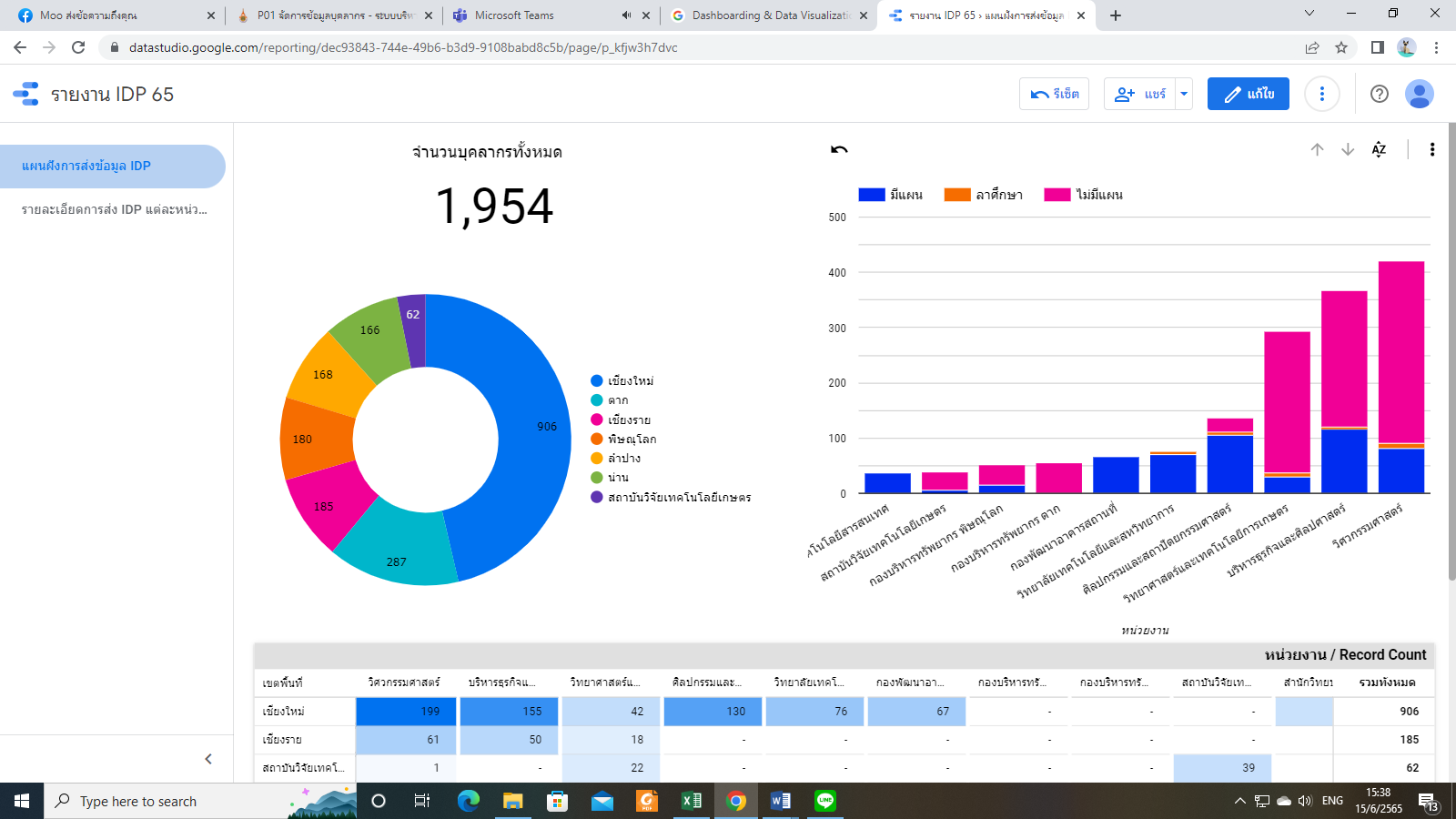 ภาพที่ 3  แสดงแผนผังการส่งข้อมูล IDP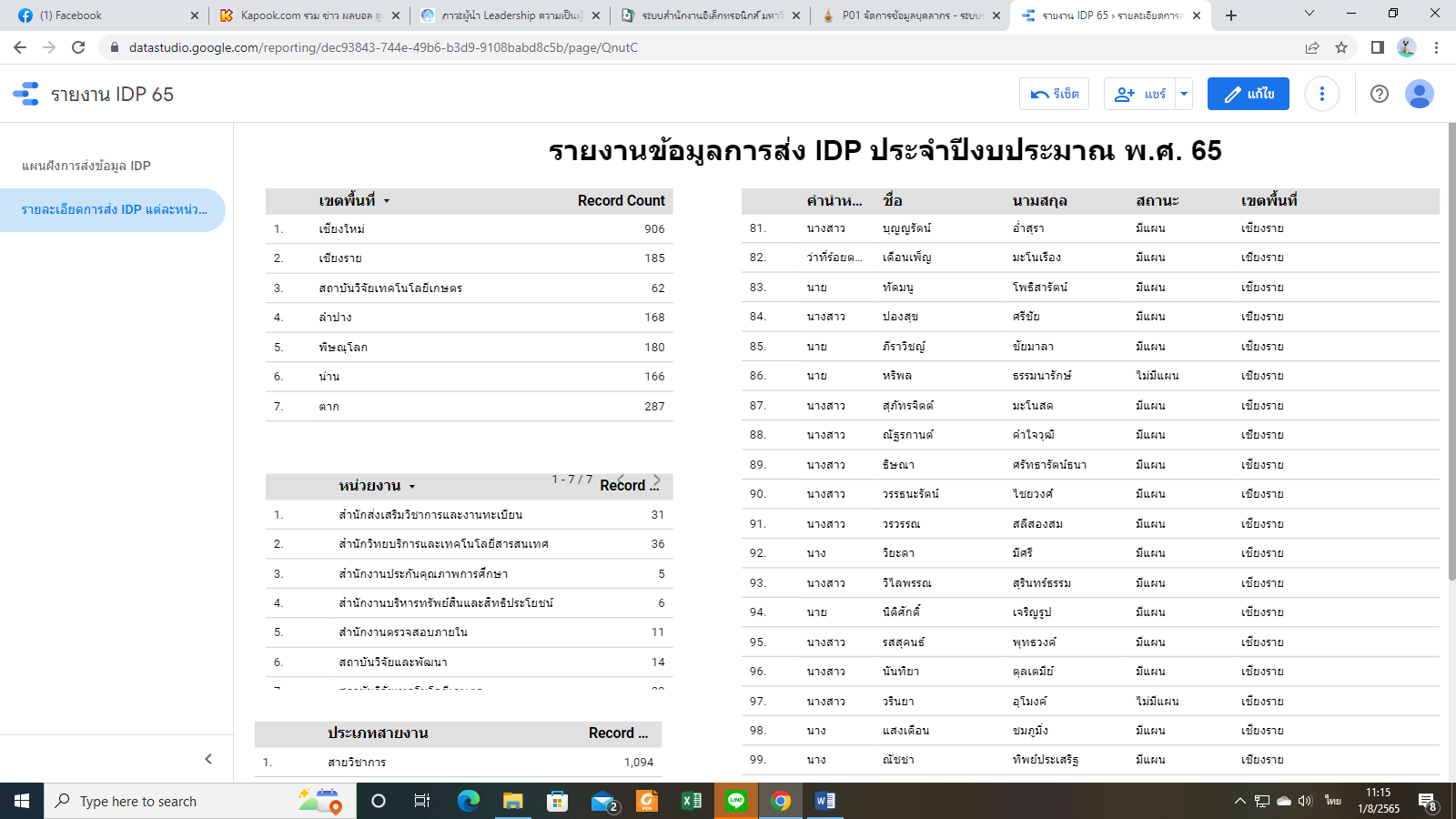 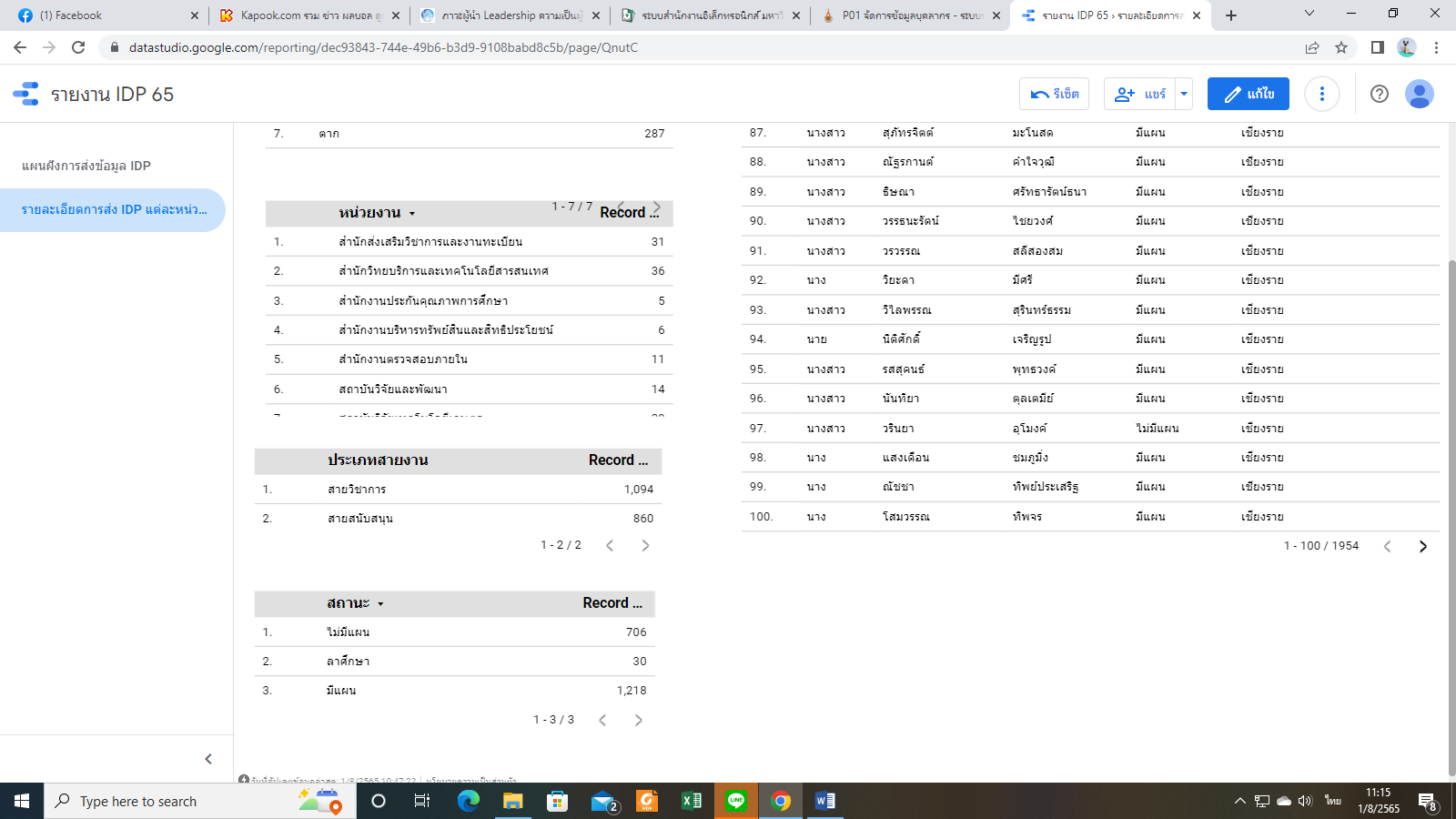 ภาพที่ 4  แสดงรายละเอียดการส่ง IDP แต่ละหน่วยงาน7.ผลสัมฤทธิ์  (ผลสัมฤทธิ์ด้านต่าง ๆ ได้แก่ เชิงคุณภาพ เชิงปริมาณ รางวัลที่ได้รับ การเป็นแบบอย่างที่ดีให้กับหน่วยงานต่าง ๆ ฯลฯ)7.1 เชิงคุณภาพ	 บุคลากรสามารถบันทึกแผนพัฒนารายบุคคลได้สะดวกขึ้น  และการรายงานผลข้อมูลการจัดทำแผนสะดวก รวดเร็ว  สามารถกำกับติดตามบุคลากรรายบุคคลได้  ร้อยละ 1007.2  เชิงปริมาณ	 สามารถสรุปจำนวนบุคลากรในการดำเนินการจัดทำแผนพัฒนารายบุคคลรายบุคคล  ทุกหน่วยงาน และสามารถทราบรายละเอียดข้อมูลจำนวนบุคลากรในแต่ละหน่วยงาน  เช่น  จำนวนบุคลากรในแต่ละหน่วยงาน  จำนวนบุคลากรที่จัดทำแผน  จำนวนบุคลากรที่ไม่ได้จัดทำแผน ร้อยละ 1008.ปัจจัยความสำเร็จ  (สรุปเป็นข้อๆ)8.1  การนำโปรแกรมประยุกต์มาใช้ร่วมกับเทคโนโลยีสารสนเทศ สร้างเครื่องมือที่ใช้ในการกำกับติดตามแผนพัฒนาบุคลากรรายบุคคล  โดยผ่านกระบวนการจัดการความรู้  กลั่นกรองเป็นแนวปฏิบัติที่ดี  เพื่อให้การปฏิบัติงานมีประสิทธิภาพ สะดวกรวดเร็ว   8.2  หน่วยงานอื่น ๆ สามารถนำไปใช้เป็นแนวปฏิบัติที่ดี  และได้องค์ความรู้ใหม่ ๆ จากการจักการความรู้ที่ได้แลกเปลี่ยนเรียนรู้ร่วมกัน รวมทั้งสามารถนำไปต่อยอดโดยการนำไปประยุกต์ใช้ในงานบริหารด้านอื่น ๆ เกิดเป็นองค์ความรู้ใหม่ได้อีก9.ปัญหาอุปสรรคและข้อเสนอแนะ แนวทางการพัฒนาต่อไปในการกำกับติดตามเป็นส่วนหนึ่งของภาระหน้าที่ของผู้บังคับบัญชาของแต่ละหน่วยงาน  รวมทั้งการให้การสนับสนุน  แนะนำ ในการจัดทำแผนพัฒนาบุคลากรรายบุคคลของผู้ใต้บังคับบัญชา  เพื่อให้บุคลากรได้จัดทำแผนพัฒนาบุคลากรรายบุคคลถูกทิศทาง ถูกตำแหน่งงาน  และเป็นไปตามยุทธศาสตร์ของมหาวิทยาลัยปัญหาอุปสรรค	การสื่อสารกระบวนการจัดทำแผนพัฒนาบุคลากรไม่ทั่วถึง  ส่งผลให้บุคลากรไม่ได้จัดทำแผนพัฒนารายบุคคลตามรอบระยะเวลา  หรือไม่ทราบว่าจะต้องจัดทำแผนพัฒนารายบุคคลเมื่อใด  รวมทั้งการสื่อสารของหน่วยงานระดับคณะ 4 คณะ กับพื้นที่  ไม่ชัดเจนในส่วนของการกำกับ ดูแลการจัดทำแผนพัฒนารายบุคคล ข้อเสนอแนะแนวทางในการพัฒนาผู้ปฏิบัติงานการจัดทำแผนพัฒนารายบุคคล กองบริหารงานบุคคล แจ้งให้บุคลากรทุกหน่วยงานเข้าใจในกระบวนการจัดทำแผนพัฒนารายบุคคล  และกำหนดระยะเวลาในการดำเนินงาน เช่น กำหนดช่วงระยะเวลาในการจัดทำแผน  ช่วงระยะเวลาในการกำกับติดตาม  และช่วงระยะเวลาการรายงานผล
การดำเนินการตามแผนพัฒนา  เป็นต้น***ควรมีภาพประกอบ อาจอยู่ในแต่ละหัวข้อก็ได้***แบบบันทึกแผนพัฒนาบุคลากรรายบุคคล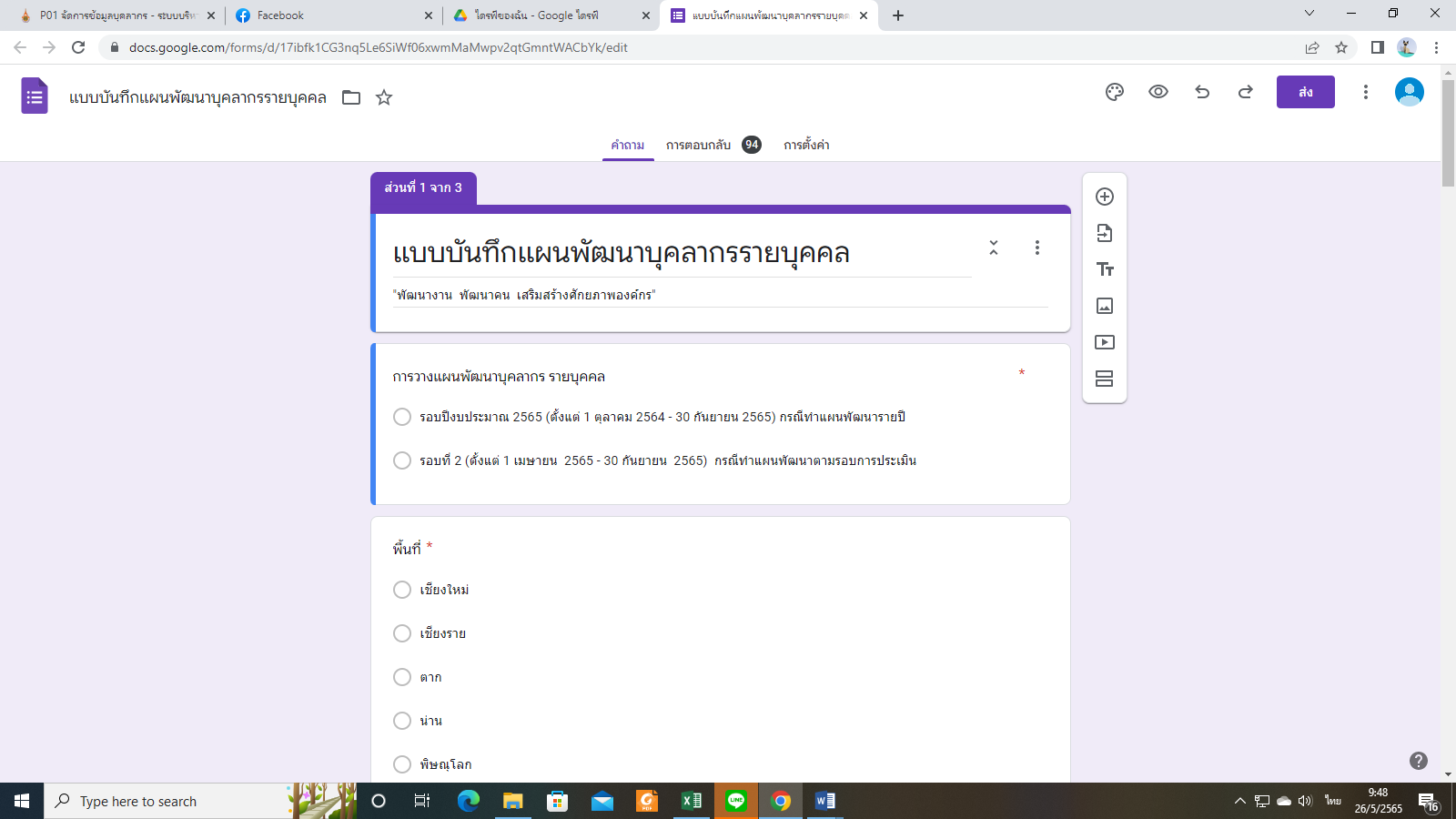 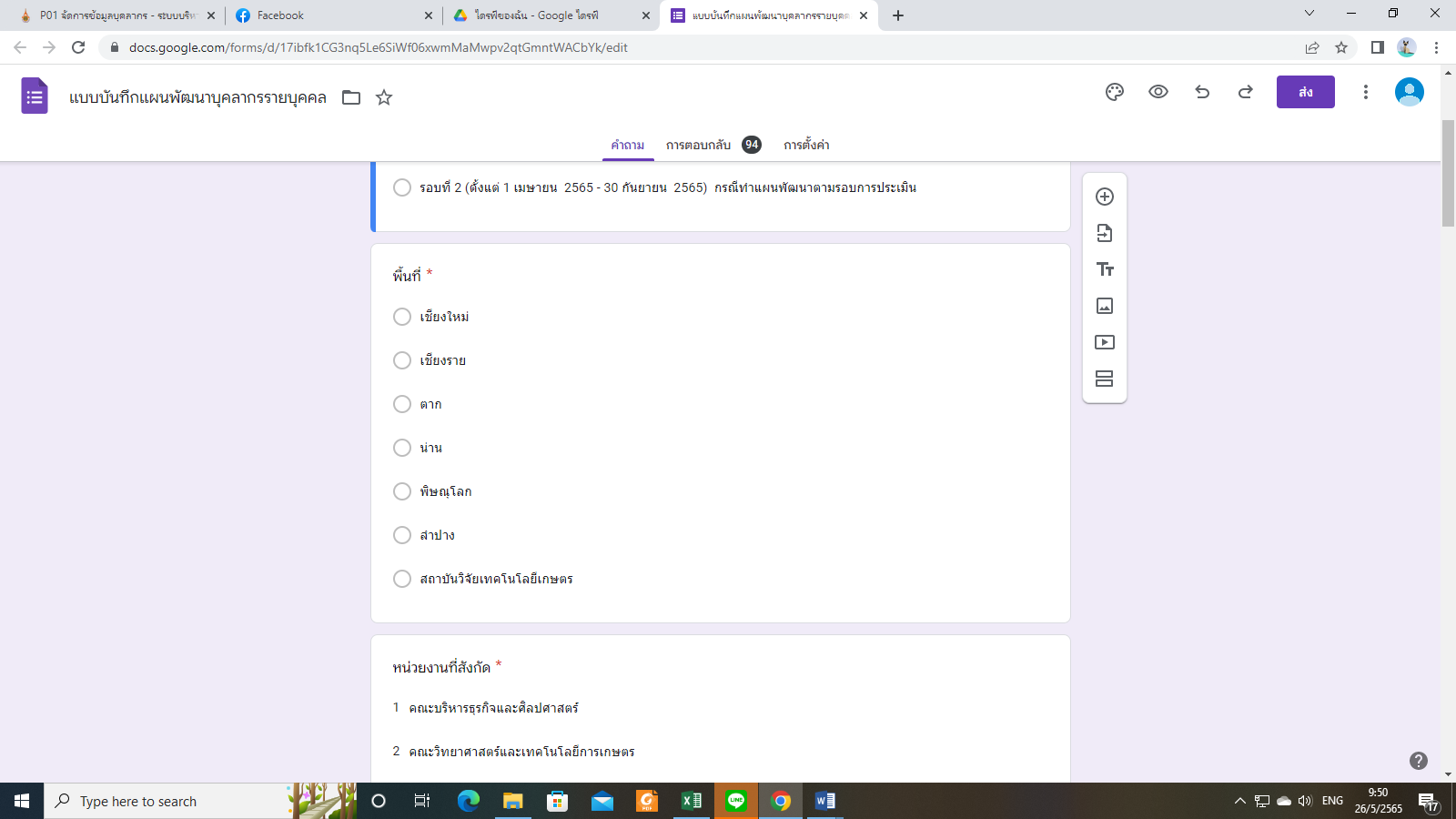 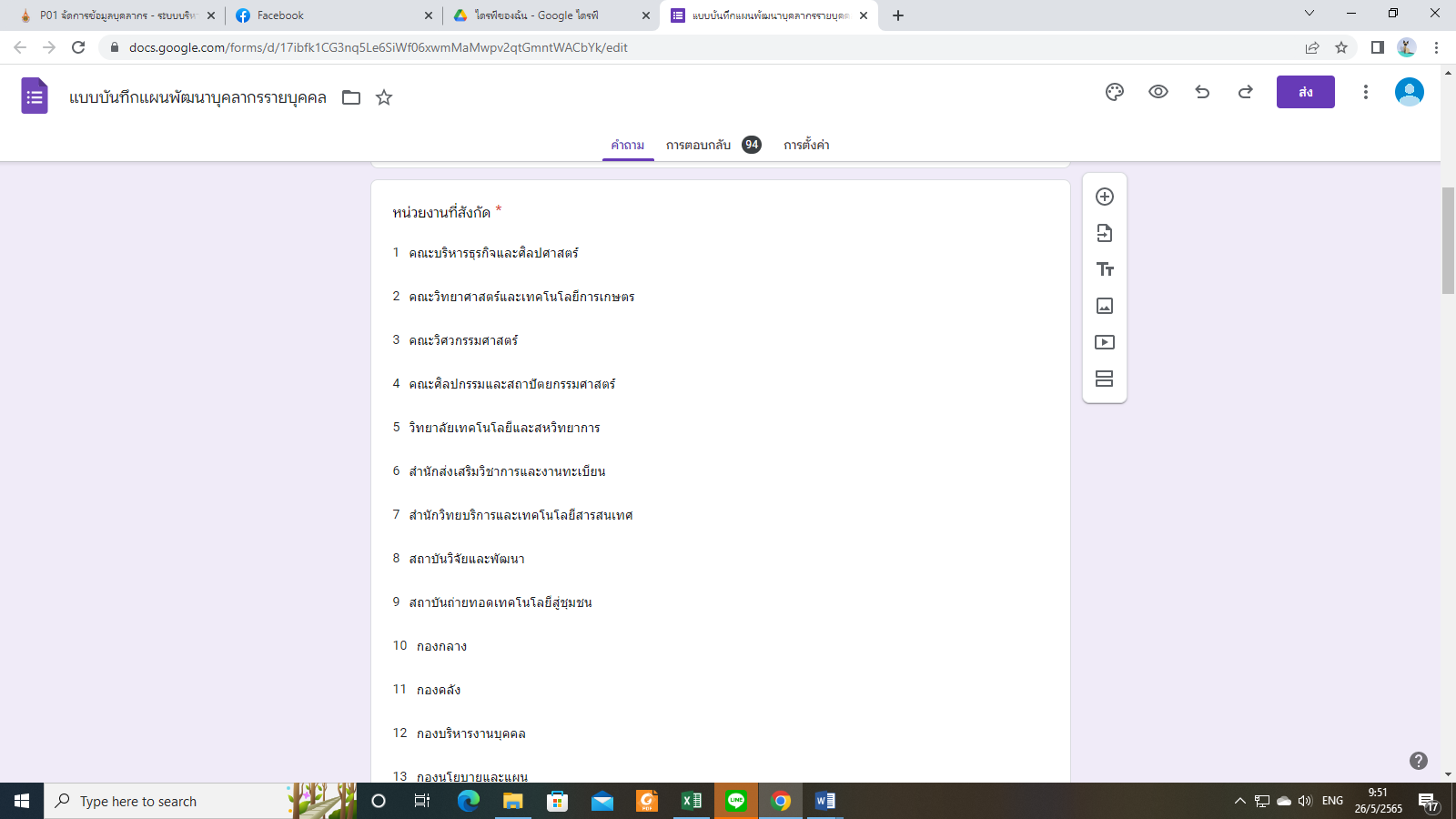 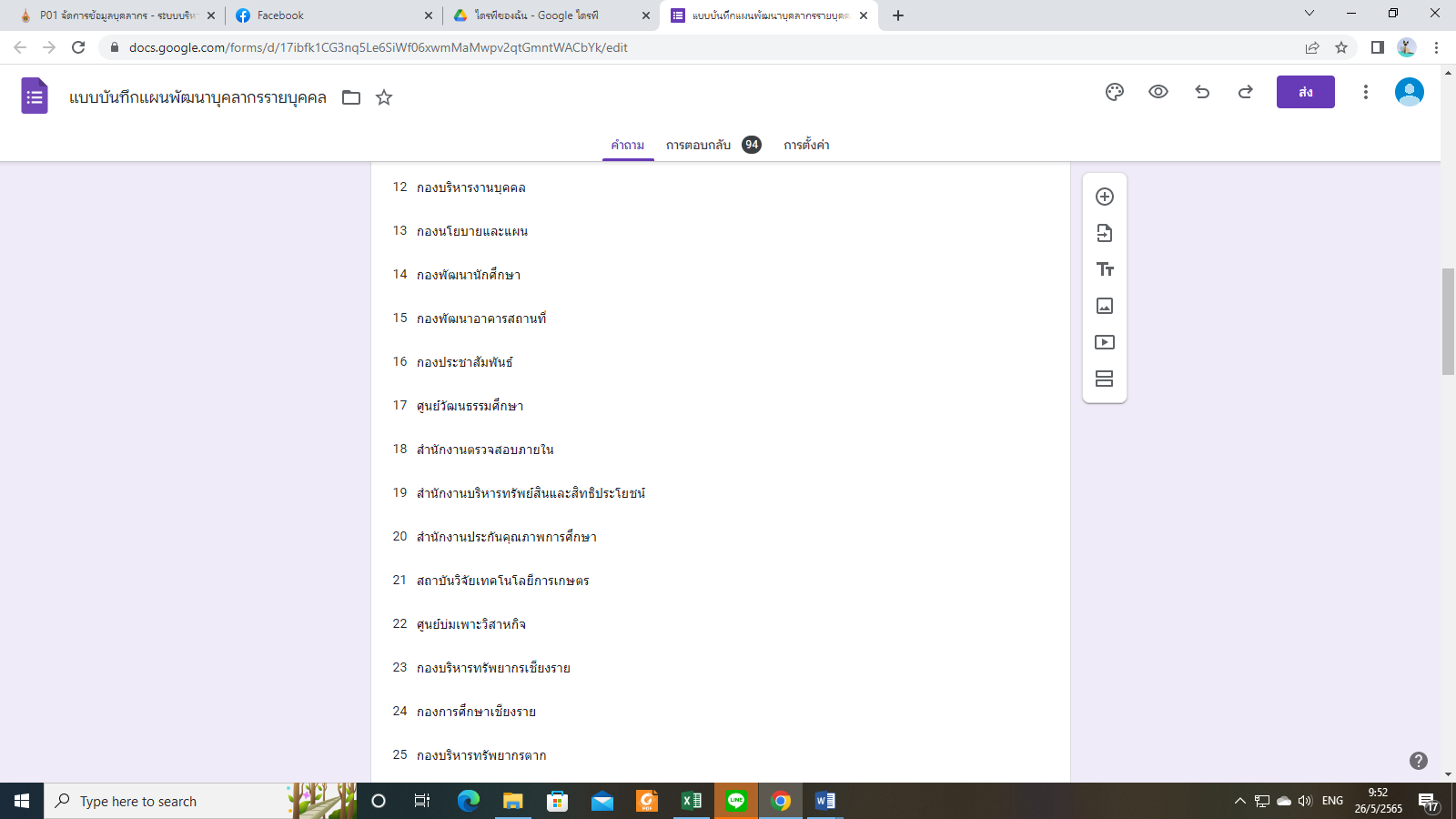 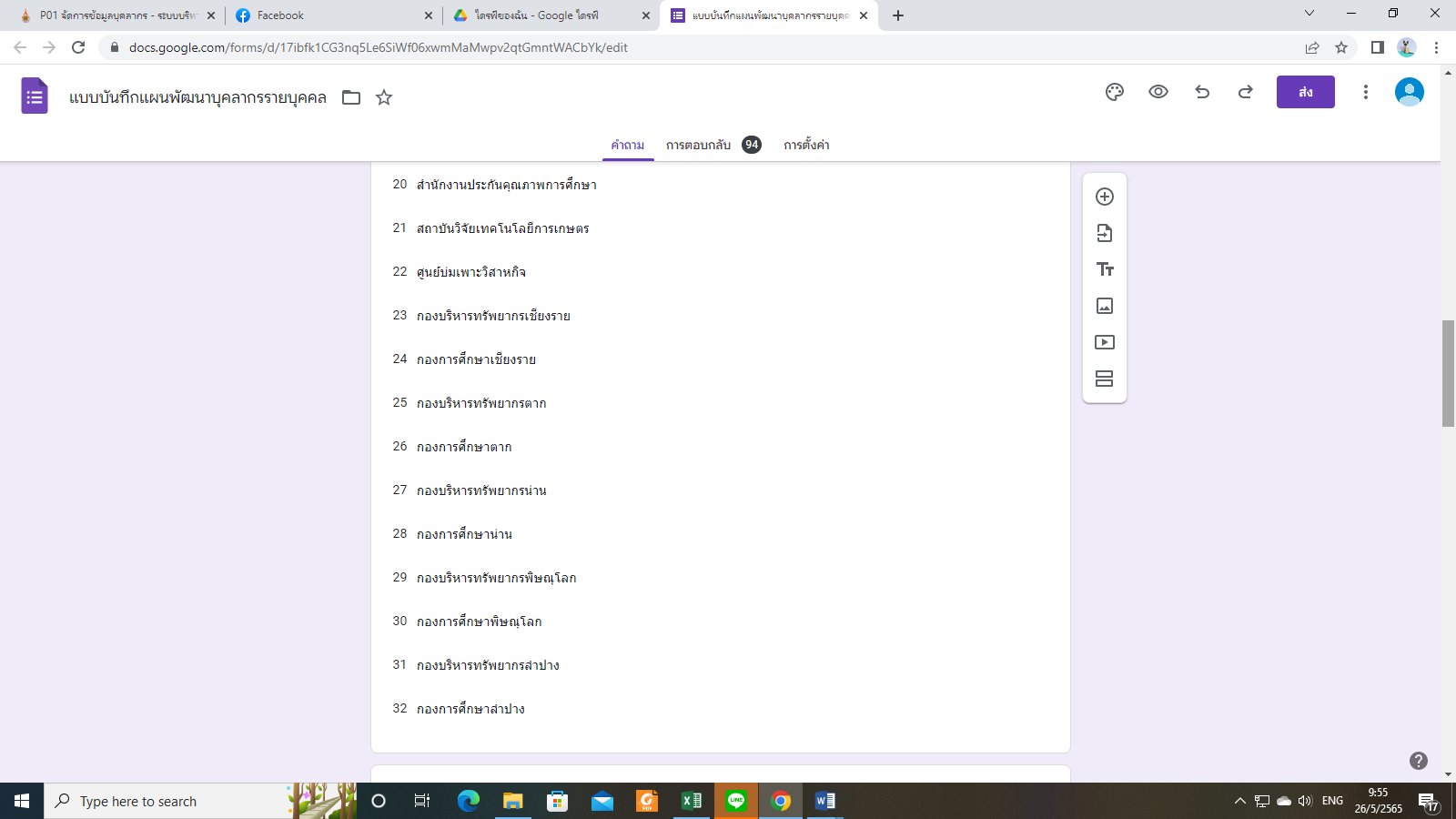 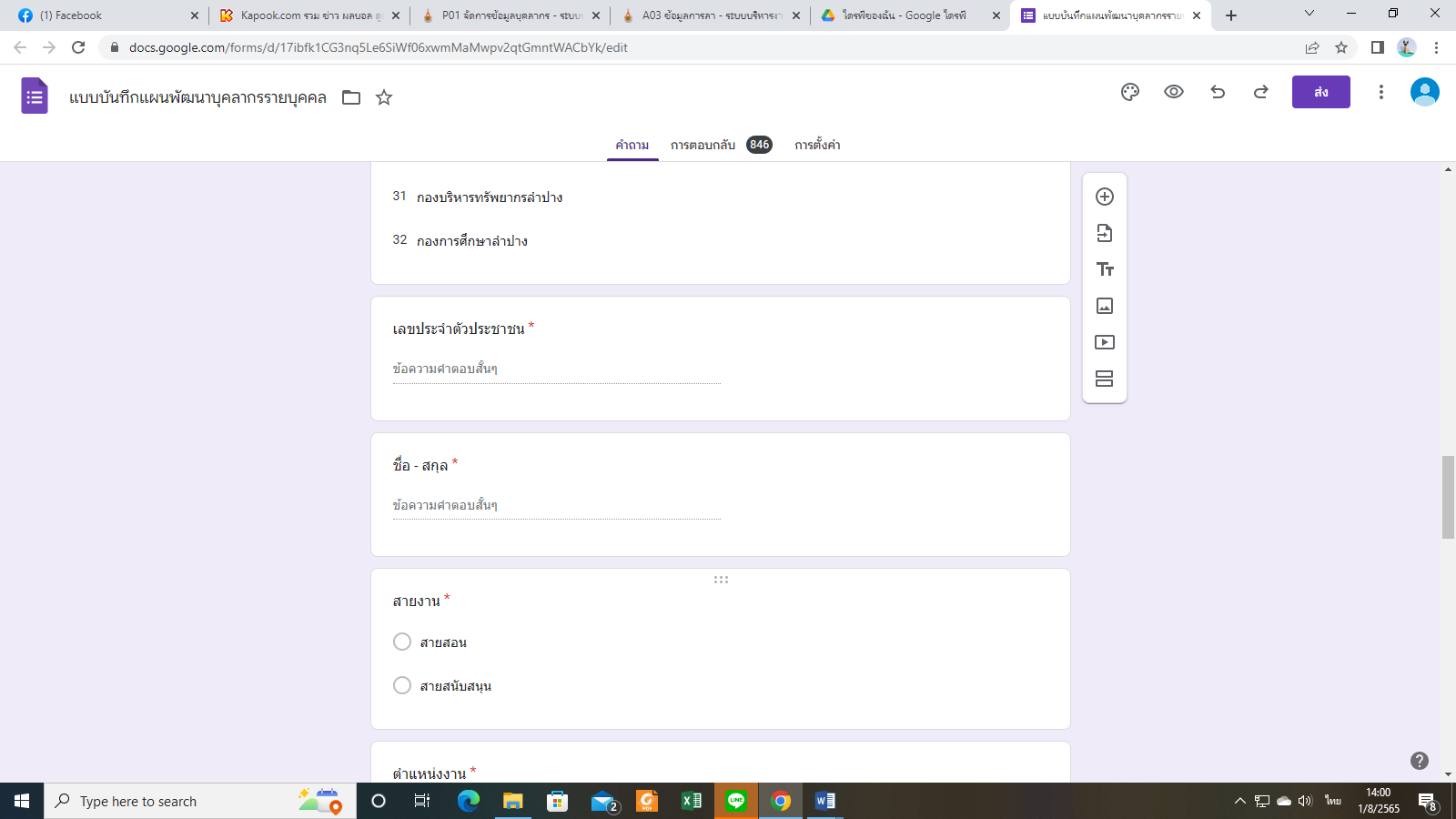 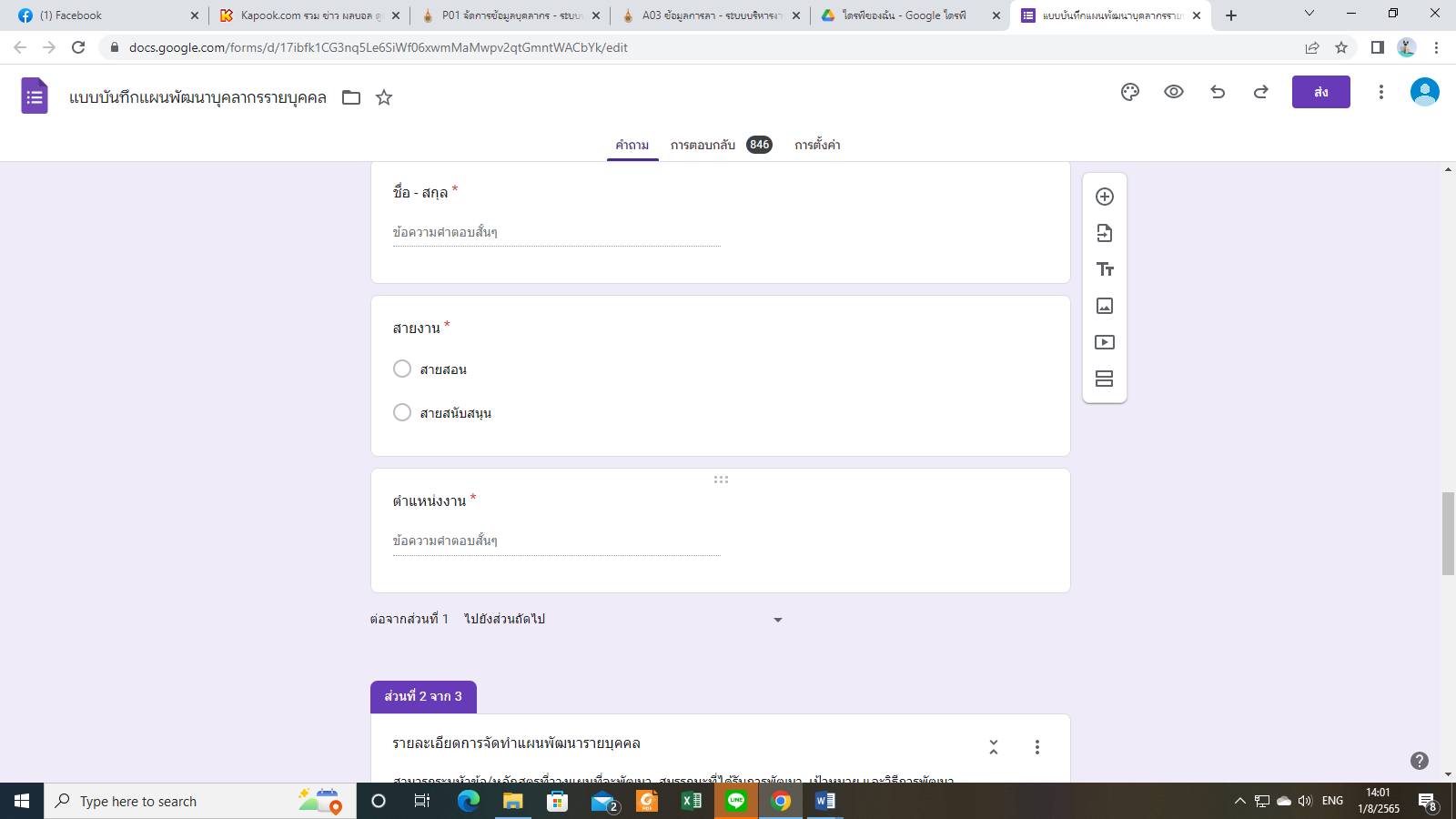 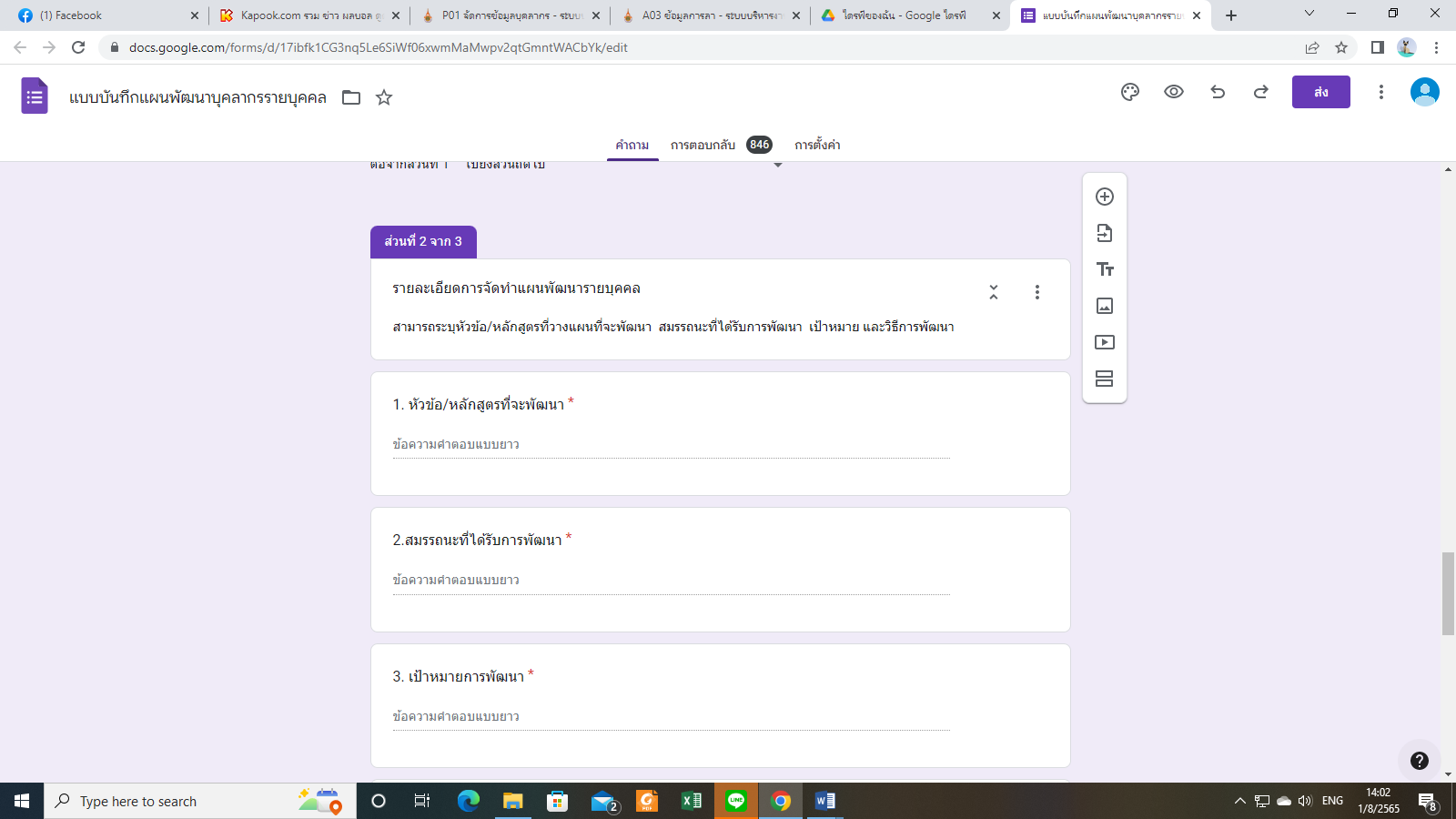 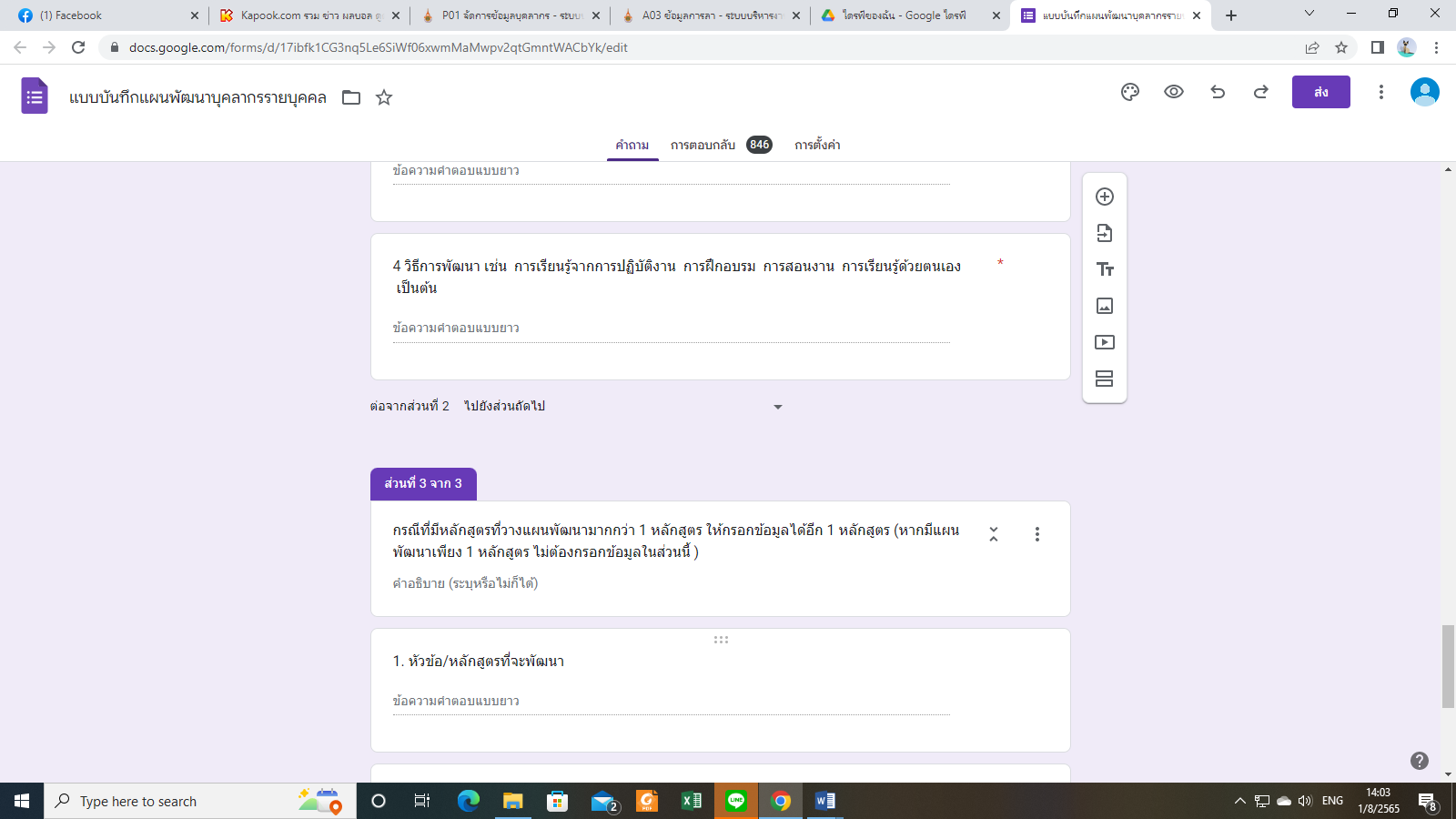 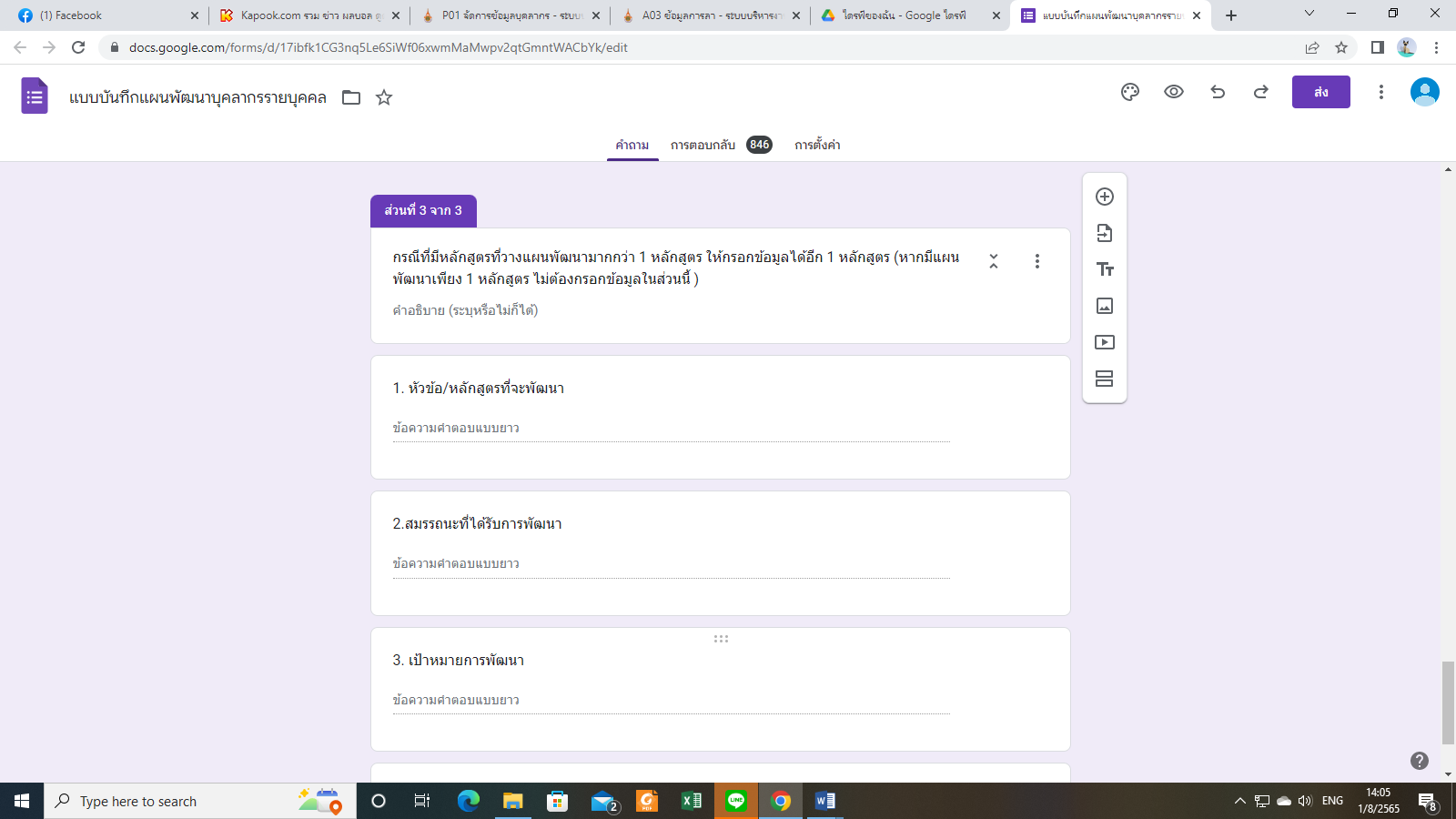 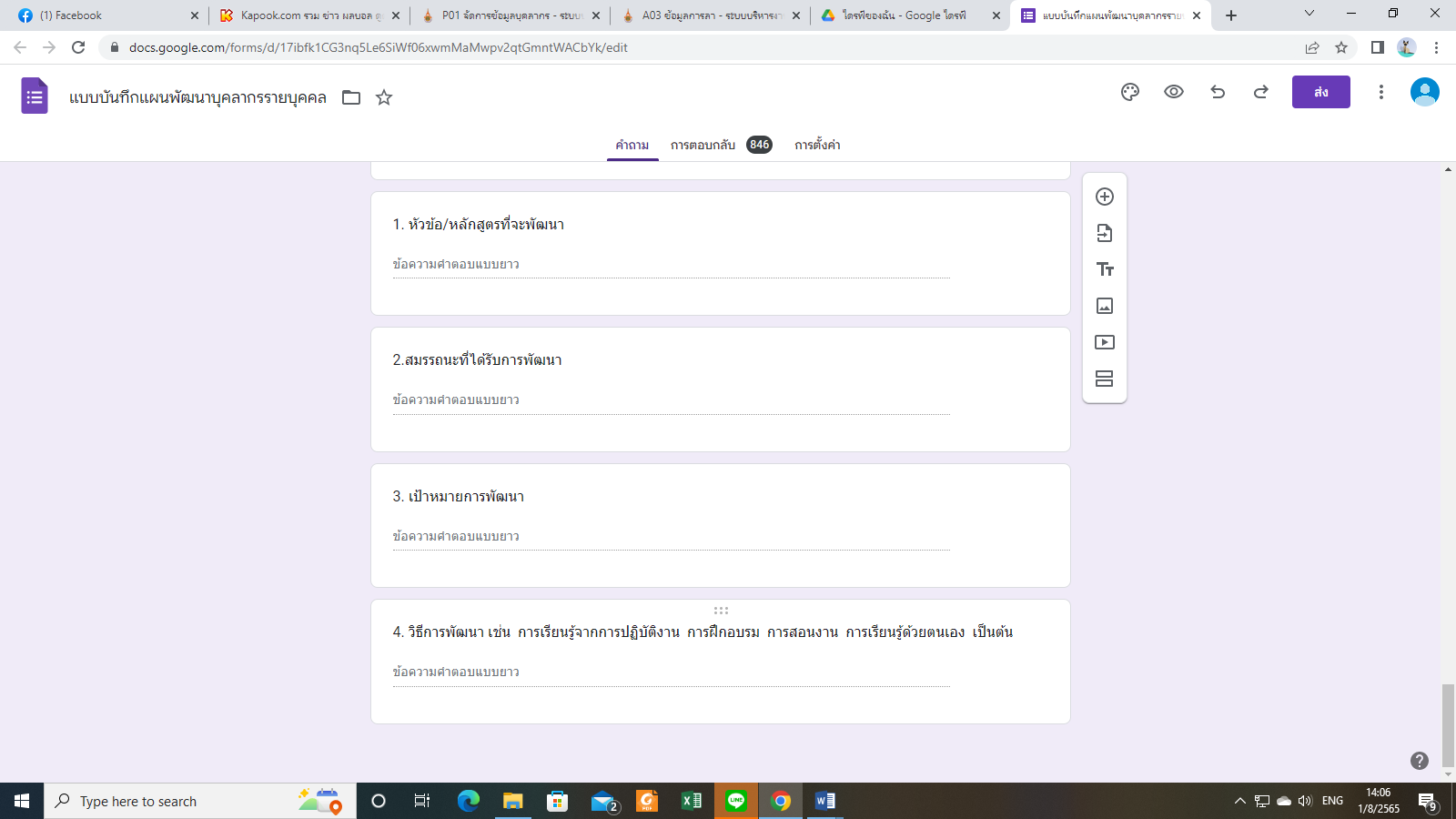 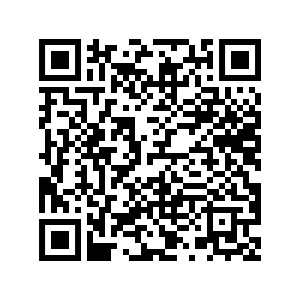 แบบบันทึกแผนพัฒนาบุคลากรรายบุคคล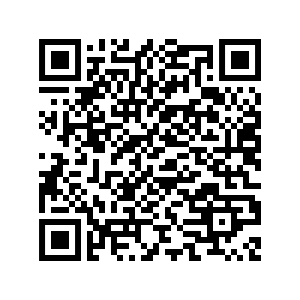 รายงานผลการจัดทำแผนพัฒนารายบุคคล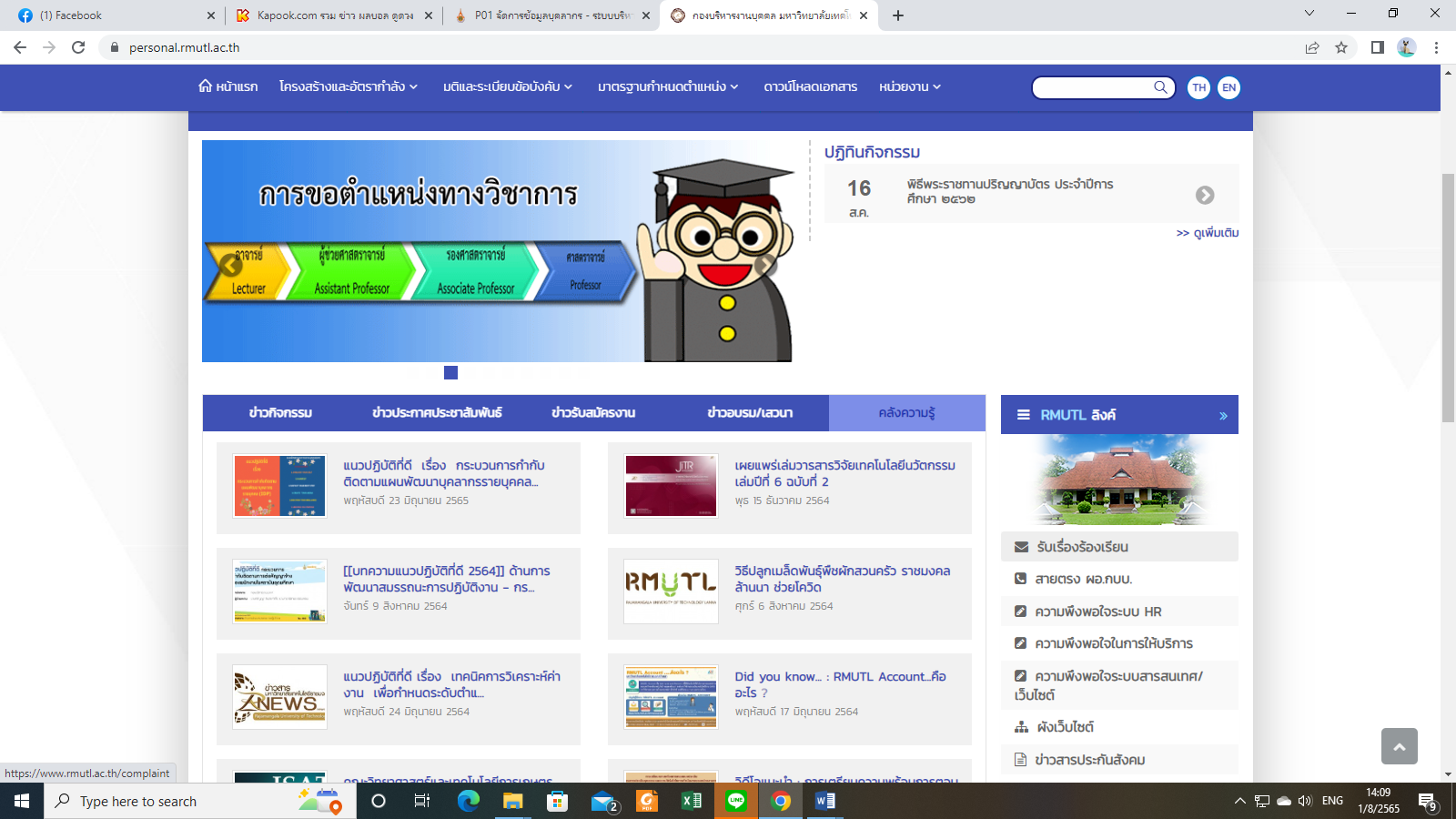 ปีการศึกษาข้อเสนอแนะคณะกรรมการตรวจประเมินคุณภาพการศึกษาภายในระดับสถาบัน2562ควรให้ความสำคัญกับเรื่องการกำกับติดตาม  โดยเฉพาะอย่างยิ่งกระบวนการกำกับและ
    ติดตามที่มีประสิทธิภาพ  และนำไปสู่การแก้ไขผลการดำเนินงานอย่างเป็นระบบ ตาม 
    รอบเวลา2563ควรนำเทคโนโลยีสารสนเทศที่ทันสมัยมาใช้ในการบริหารจัดการเพื่อเพิ่มประสิทธิภาพในการดำเนินงานทั่วทั้งองค์ โดยเฉพาะหน่วยงานสนับสนุนเพื่อให้เกิดความคุ้มค่า มีประสิทธิภาพและประสิทธิผลอย่างยั่งยืนควรมีระบบกลไกการกำกับ ควบคุม  ติดตามและพัฒนามาตรฐานการบริหารงานของมหาวิทยาลัย ให้สอดคล้องและเชื่อมโยงกับผลการประเมินระดับหลักสูตรและคณะ  สอดคล้องกับมาตรฐานการอุดมศึกษา 5 มาตรฐาน